Stay at HomeMinute to Win It GamesPaper Bridge: build a paper bridge to connect two paper cups. You can set limit on number of pieces of paper each player can use. A good starting point is 2 pieces of printing paper for each person. The student whose bridge holds most weight wins.Materials needed: for each player, 2 pages of print paper (or more), 2 paper cups, a lot of coins as weight, a scale to measure the weight.Paper Water Bucket: Make cup out of sheet of paper, no glue, no staple, no anything else – the goal is to hold as much water as possible for 10 seconds. Here is a detailed instructionsMaterials needed: for each player, 1 sheet of 8 1/2 x 11 copy paper, and some extra sheets of paper for practice. Water that is enough for all players, scoop or spoon to transport water, and measuring cup.Brick by Brick: In this challenge, you will create a LEGO sculpture identical to the one before you.  Notes: You can keep it simple for younger kids and require them to only copy the shape, or for older kids, you can require them to duplicate the colors and bricks. The size of the sculpture can vary as well, based on age. Materials needed: LEGO bricks A simple LEGO sculpture 
Preparation: Prior to the game, create a simple LEGO sculpture like a small car or a cat. 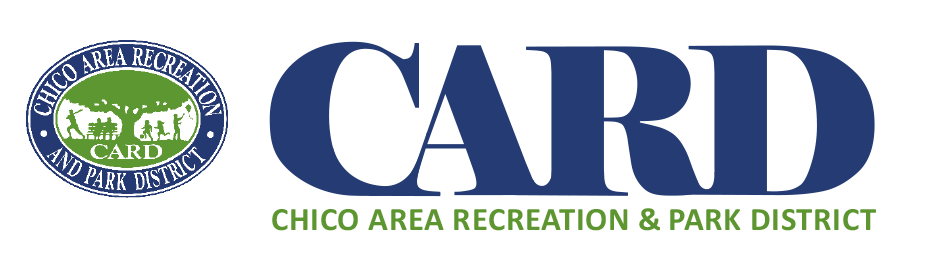 